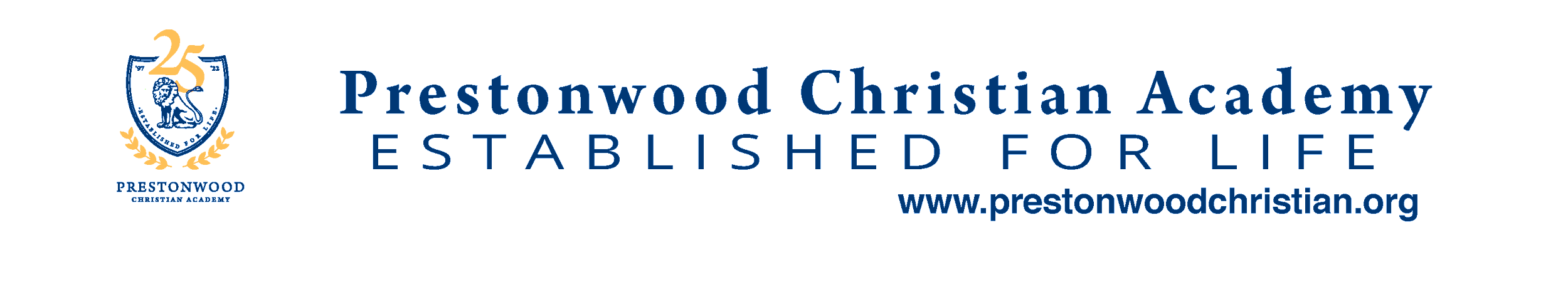 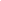        Upper School Profile            School Code:  441796       Class of 2022        128 StudentsPrestonwood Christian Academy provides a rigorous college preparatory curriculum for all students and does not rank.National Merit HonorsClass of 2022 National Merit Commended – 2Class of 2022/23 National Recognition Program Recipient -72021 AP ScholarsAP Scholars with Distinction – 17AP Scholars with Honor – 7AP Scholars – 12Class of 2022 Grade Point Average (GPA)Cumulative weighted GPA through August 2021*Includes students new to PCA who have not established a GPA   Class of 2021 Standardized Test ScoresCalendar36 Weeks; two-semester grading system; Eight 90-minute class periods, four class periods alternate every other day.School and CommunityPCA was established in 1997 as a biblically-based, Christ-centered school.  The school’s commitment to Kingdom Education philosophy unites the church, home and school for the purpose of scholastic and spiritual discipleship.  Now the largest Christian school system in the DFW Metroplex with nearly 2,000 students in grades Pre-K through 12, PCA is recognized as one of the leading Christian schools in the country with over 2,000 graduates.  Prestonwood Christian Academy is located in the north Dallas suburb of Plano, Texas. The local economy is based upon banking, telecommunications, technology, manufacturing, insurance, medical services, and real estate.PCA was well positioned to make the shift due to COVID-19, with rigor and subject mastery remaining core objectives.  Traditional numerical grading of assignments, exams and class projects remained in place, resulting in grades and GPA calculations consistent with historical practices during the COVID-19 pandemic, without any missed days of instruction.  A ministry of Prestonwood Baptist Church6801 West Park Blvd., Plano, TX  75093Guidance and Counseling: (972) 930-4012Admissions Office: (972) 930-4010GPA Computation & Grading ScaleThe Grade Point Average (GPA) is the equivalent of grade quality points divided by the number of semester credits.  PCA’s cumulative GPA includes only classes taken at Prestonwood Christian Academy in grades 9-12.  Graduation Credit Requirements*Required for Class of 2022 & 2023Advanced Placement Course OfferingsHonors Course/ Dual Credit Offerings* Prestonwood Christian Academy ExperienceCODE OF HONOR:  Drawn from the school’s motto, Ad Majorem Dei Gloriam, (all things to the glory of God) the Code of Honor is a standard of excellence by which all members of the school community conduct themselves to cultivate an environment of self-governance and integrity. DIVERSITY:  Based on God’s creation of Diversity, we focus on His “Grace”:  gender, race, age & ability (academic and physical), culture and economic status.SENIOR CAPSTONE: Graduation from PCA requires every student to produce an interdisciplinary body of work – a “Capstone.”  As a faculty adviser-led research project, the Capstone will demonstrate the student’s scholarship, biblical worldview, critical and creative thinking, and communication skills. LIONS SCHOLAR PROGRAM:  Lions Scholar Program (LSP) intentionally equips students to enter the most prestigious universities of America.  LSP students focus on the great books and significant literature considered classical studies.  Students are required to complete research and participate in Socratic debate including an in-depth research paper presented publicly.  STEM HONORS PROGRAM:  The PCA Science, Technology, Engineering, and Math program is an interdisciplinary sequence of AP level courses, jury reviewed project-based innovation, science fair participation, and summer studies. Students are required to complete two research design courses.STUDENT LEADERSHIP INSTITUTE:  The Student Leadership Institute (SLi) is designed to assist young people in the development of their leadership philosophy and skills during a yearlong multifaceted program.  SLi meets weekly to research and discuss current issues.  The program focuses on individual and institutional commitments to becoming selfless and other-centered.MINIMESTER:  Ministering through missions is a priority and integral part of the culture, curriculum and character of Prestonwood Christian Academy.  By facilitating local and global mission opportunities during minimester,  students are able to serve and learn in a variety of geographic and topical areas.BIBLICAL WORLDVIEW INSTITUTE:  Biblical Worldview Institute is a dynamic two-day training seminar covering important categories such as Christian Ethics, Heritage, Mindset/Discernment, Creation vs. Evolution, Current Cultural Trends, Doctrine and more for students and faculty.School AdministrationMichael Goddard, Ed.D., SuperintendentClarence Williams, Ed. D., Chief Vision OfficeJohn Klingstedt, B.S., Chief Operating OfficerWendy Morris, M.Ed., Upper School PrincipalTamika Barnett, M.Ed., Upper School Assistant PrincipalJodi Benavidez, M.Ed., Director of Guidance and CounselingRon W. Moss, Ed.D, Director of Guidance, EmeritusToni King, B.B.A,, Associate Director of Academic and College AdvisingJulie Sparks, B.S., RegistrarAngie Gray, M.Ed., Sr. Director of AdmissionsSchool Affiliations & AccreditationsCogniaAssociation of Christian Schools International Exemplary (ACSI)National Assoc of College Admission Counselors (NACAC) Texas Assoc of Private and Parochial Schools (TAPPS) Texas Assoc of College Admission Counseling (TACAC) North American Coalition for Christian Admissions Professionals (NACCAP)The College Board (National and Southwestern Region)Council on Educational Standards & Accountability (CESA)National Association of Christian Schools (NACS)Evangelical Council for Financial Accountability (ECFA)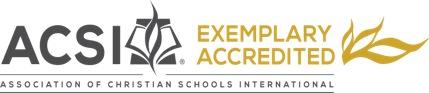 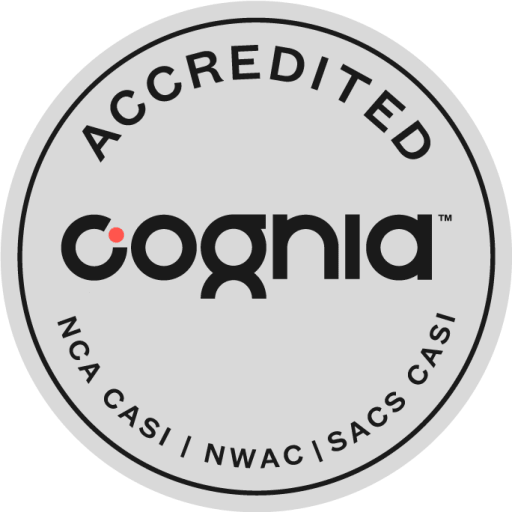 PCA Graduates Invited to Matriculate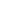 GPA# of Students% of Class4.0 +2721%3.5 – 3.994838%3.0 – 3.492419%2.5 – 2.992713%Below 2.543%None*86%PCA Top 25%PCANationalTexasSAT1385121710591022PCA Top 25%PCANationalTexasACT302520.720.298-100A+4.0AP level classes receive a 1.0 extra weight.  Pre-AP and honors level classes receive a .50 extra weight93-97A3.75AP level classes receive a 1.0 extra weight.  Pre-AP and honors level classes receive a .50 extra weight90-92A-3.5AP level classes receive a 1.0 extra weight.  Pre-AP and honors level classes receive a .50 extra weight87-89B+3.25AP level classes receive a 1.0 extra weight.  Pre-AP and honors level classes receive a .50 extra weight83-86B3.0AP level classes receive a 1.0 extra weight.  Pre-AP and honors level classes receive a .50 extra weight80-82B-2.75AP level classes receive a 1.0 extra weight.  Pre-AP and honors level classes receive a .50 extra weight77-79C+2.50AP level classes receive a 1.0 extra weight.  Pre-AP and honors level classes receive a .50 extra weight73-76C2.25AP level classes receive a 1.0 extra weight.  Pre-AP and honors level classes receive a .50 extra weight70-72C-2.0AP level classes receive a 1.0 extra weight.  Pre-AP and honors level classes receive a .50 extra weightCourseCollege PrepDistinguishedEnglish44Mathematics44Lab Science44History44World Language23Bible44Health* Life Calling Speech0.5* / 0.5 / 0.50.5* / 0.5 / 0.5Technology11Fine Arts11Physical Education11Art History*Spanish LanguageBiologyStatisticsCalculus ABStudio Art: 2-DCalculus BCStudio Art: 3-DChemistryStudio Art: DrawingPhysics 1United States Gov and PoliticsPhysics CUnited States HistoryComputer Science AComputer Science PrinciplesMacroeconomics*Microeconomics*English Language and Comp (11th)English Literature and Comp (12th)*online courses offered through PCA OnlineEnglish I-IVBusiness Analysis*Choir, PCA SingersCreative Writing IIBiologyBandWorld History I-IIChemistryTheatre IIIUS HistoryPhysicsTechnical Theatre II-IIIEcon & GovernmentAnatomy & PhysiologyCeramics; SculptureAlgebra IEngineering PhysicsDrawing; PaintingAlgebra IIComputer Science IIFilm & BroadcastingGeometrySpanish II-V*Future Problem SolversPre-Calculus*French II-IVAnderson UniversityPennsylvania State UniversityArizona State UniversityPepperdine UniversityAuburn UniversityPratt InstituteAustin CollegePrinceton UniversityBaylor UniversityPurdue UniversityBelmont UniversityRice UniversityBinghamton UniversityRingling College of Art & DesignBoston CollegeSamford UniversityBoston UniversitySam Houston StateBradley UniversitySavannah College of Art & DesignCalifornia PolytechnicSouthern Methodist UniversityClemson UniversitySouthwestern UniversityColorado School of MinesStephen F. Austin State UniversityColumbia UniversityTaylor UniversityCornell UniversityTexas A & M UniversityDallas Baptist UniversityTexas Christian UniversityDartmouth UniversityTexas Tech UniversityDordt CollegeTrinity UniversityDrake University Tulane UniversityDuke UniversityUniversity of AlabamaEmory UniversityUniversity of ArkansasFlorida State UniversityUC BerkeleyFurman UniversityUnited States Naval AcademyGeorgia Tech UniversityUniversity of California-LAGeorgetown UniversityUniversity of California – San DiegoHamilton UniversityUniversity of ChicagoHardin-Simmons UniversityUniversity of GeorgiaHarvard UniversityUniversity of MississippiHillsdale CollegeUniversity of MissouriHoward UniversityUNC at Chapel HillIndiana UniversityUniversity of North TexasIowa State UniversityUniversity of Notre DameJohn Brown UniversityUniversity of OklahomaJohns Hopkins UniversityUniversity of PennsylvaniaKansas State UniversityUniversity of Southern CALeTourneau UniversityUniversity of TennesseeLiberty UniversityUniversity of Texas-AustinLouisiana State UniversityUniversity of Texas-DallasLouisiana Tech UniversityUniversity of VirginiaMary Hardin-BaylorVanderbilt UniversityMiami University-Ohio Wake Forest UniversityMoody Bible InstituteWashington UniversityNew York UniversityWest Point Military AcademyNortheastern UniversityWestmont CollegeNorthwestern UniversityWheaton CollegeOuachita Baptist UniversityWilliam and MaryOklahoma State UniversityYale University